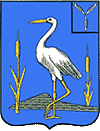 АДМИНИСТРАЦИЯБОЛЬШЕКАРАЙСКОГО МУНИЦИПАЛЬНОГО ОБРАЗОВАНИЯ РОМАНОВСКОГОМУНИЦИПАЛЬНОГО РАЙОНАСАРАТОВСКОЙ ОБЛАСТИРаспоряжение№ 21-р23 сентября 2020 годас. Большой КарайОб издании очередного выпускаинформационного сборника«Большекарайский вестник»На основании Устава Большекарайского муниципального образования Романовского муниципального района Саратовской области, решения Совета депутатов Большекарайского муниципального образования Романовского муниципального района Саратовской области  от 12.03.2012 года № 171 «Об утверждении официального печатного органа Большекарайского муниципального образования»1.Издать  информационный сборник «Большекарайский вестник» № 9 от 25 августа 2020 года тиражом 10 экземпляров. 2. Опубликовать:- решение Совета Большекарайского муниципального образования  от 27.08.2020 №82 «О внесении изменений в решение  Совета Большекарайского муниципального образования   «О бюджете Большекарайского муниципального образования на 2020год», решение Совета Большекарайского муниципального образования  от 27.08.2020 №83 «Об утверждении отчета об исполнении  бюджета  Большекарайского муниципального  образования  за 2019 год»; решение Совета Большекарайского муниципального образования  от 02.09.2020 №84 «О передаче полномочий органов местногосамоуправления Большекарайского  муниципального образования Романовскогомуниципального района Саратовской области органам местного самоуправления Романовскогомуниципального района Саратовской области»; решение Совета Большекарайского муниципального образования  от 02.09.2020 №85 «О проекте Устава Большекарайского муниципального образованияРомановского муниципального района Саратовской области».- постановление  администрации Большекарайского муниципального образования  от 16.09.2020 №38   " О внесении изменений в муниципальую  программу «Благоустройство кладбища в с. Большой Карай  Большекарайского муниципального образованияРомановского муниципального района Саратовской области» №12 от 18.02.2020 г», постановление  администрации Большекарайского муниципального образования  от 16.09.2020 №39   «О внесении изменений в постановление от 08 августа  2016 г. № 56 «Об утверждении административного регламента по предоставлению муниципальной услуги «Об утверждении административного регламента по предоставлению муниципальной услуги           « Назначении пенсии за выслугу лет лицам ,замещавшим должности муниципальной службы» (с  изменениями от 10.10.2016 № 66, от 30.06.2017 № 25, от 11.12.2017 № 61,от 13.09.2018 № 59, от 27.12.2018 № 85,от 05.02.2019 № 12, №26 от 13.05.2020)», постановление  администрации Большекарайского муниципального образования  от 17.09.2020 №40 «О признании утратившим силу постановление администрацииБольшекарайского МО от 13.09.2018г. №58 «Об утверждении  Порядка осуществления внутреннего муниципального финансового контроля в Большекарайском муниципальном образовании Романовского муниципального района Саратовской области»3.Контроль за исполнением настоящего решения оставляю за собой .Глава Большекарайского муниципального образования                  Н.В.Соловьева